1	ВведениеЧетырехгодичный скользящий Оперативный план Генерального секретариата (ОП-ГС) подготовлен в полном соответствии со Стратегическим планом МСЭ на 2016−2019 года в рамках ограничений, установленных в Финансовом плане на 2016−2019 годы и в двухгодичных бюджетах. В ОП-ГС представлен вклад Генерального секретариата в достижение стратегических целей МСЭ с помощью: −	Содействующей деятельности: она направлена на поддержку всех видов деятельности Союза, на достижение общих задач и стратегических целей. Такая содействующая деятельность внедряется и обеспечивается благодаря вспомогательным услугам/процессам.−	Межсекторальных задач и конечных результатов: они достигаются благодаря межсекторальным намеченным результатам деятельности. Вклад Генерального секретариата и трех Бюро в межсекторальные намеченные результаты деятельности изложен в соответствующих оперативных планах. Структура ОП-ГС соответствует структуре результатов деятельности МСЭ. В ней описаны межсекторальные задачи и содействующая деятельность, соответствующие конечные результаты и показатели для измерения прогресса, а также межсекторальные намеченные результаты деятельности и вспомогательные услуги, оказываемые в рамках видов деятельности Генерального секретариата. Процессы планирования, реализации, а также контроля и оценки будут дополнены следующими внутренними механизмами: i)	соглашения об уровне обслуживания (SLA) для планирования, контроля и оценки вспомогательных услуг; и ii)	планы работы департаментов и отделов Генерального секретариата.Рисунок 1: ОП-ГС и стратегическая основа МСЭ на 2016−2019 годы2	Общая обстановка и ключевые приоритеты Генерального секретариатаДанный Оперативный план посвящен деятельности Генерального секретариата в 2018 году, которая согласуется с проектом двухгодичного бюджета на 2018–2019 годы, представляемого на утверждение сессии Совета 2017 года. В настоящее время согласно Конвенции данный четырехгодичный скользящий Оперативный план включает два года (2020 и 2021 гг.), на которые не распространяется текущий цикл стратегического или финансового планирования и которые не охвачены проектом двухгодичного бюджета на 2018–2019 годы, поэтому финансовые данные на период 2020–2021 годов являются ориентировочными и могут изменяться в соответствии с решениями высшего руководства. Ключевые приоритеты Генерального секретариата согласованы со Стратегическим планом на 2016–2019 годы и обусловлены его ролью по поддержке секторальных и межсекторальных видов деятельности и содействию таким видам деятельности, которые направлены на достижение задач и стратегических целей Союза. Эффективная подготовка и обеспечение организации Полномочной конференции МСЭ в Дубае также является приоритетом на 2018 год.Кроме того, потребуется повышение эффективности для выполнения всех запланированных видов деятельности, при этом обеспечивая членам услуги самого высокого качества. При выполнении Оперативного плана Генеральный секретариат будет уделять основное внимание полной оптимизации планирования, контроля и отчетности по видам деятельности; контролю выполнения Стратегического плана; дальнейшему совершенствованию политики мобилизации ресурсов; сохранению и постоянному совершенствованию относящихся к конференциям и публикациям услуг, предоставляемых членам; максимальному увеличению ценности информации МСЭ, предоставляемой членам и глобальному сообществу ИКТ; содействию лучшему пониманию роли МСЭ и пропаганде его деятельности и миссии среди основных заинтересованных кругов; повышению доступности и функциональности инфраструктуры и услуг ИКТ; повышению эффективности межсекторальных видов деятельности; а также содействию инновациям путем поддержки усилий Секторов, направленных на развитие экосистемы, достаточно благоприятной для инноваций, и на адаптацию к изменяющейся среде электросвязи/ИКТ. В течение этого периода в рамках Генерального секретариата будет продолжена деятельность по модернизации практики управления, а также будет постоянно совершенствоваться организация, ориентированная на результаты, включая согласование процессов оперативного, финансово-бюджетного и стратегического планирования.Один крупный стратегический проект, выполняемый в течение этого периода, заслуживает отдельного упоминания: снос здания "Варембе", замена его автономным новым зданием ("Варембе-2"), в котором также можно будет разместить сохраняющиеся объекты здания МСЭ "Башня", и последующая реализация здания МСЭ "Башня". Этот проект финансируется за счет представляемых страной пребывания ссуд, первая из которых, покрывающая проектный период 2017−2019 годов, уже согласована. Погашение этой беспроцентной ссуды в течение 50 лет начнется только после сдачи готового здания и не ранее конца 2023 года. Ожидается, что заявка на получение второй и последней ссуды по проекту будет подана в конце 2018 года. Генеральный секретариат представляет Правлению проект и координирует вклад Секретариата через возглавляемую заместителем Генерального секретаря подгруппу с участием всех его департаментов, трех Бюро и Совета персонала. Эта подгруппа будет управлять требованиями клиента, процессами управления изменениями, окончательной приемкой работ и координацией с жюри конкурса. Проект находится под надзором Государств-Членов через группу КГГЧ, в соответствии с Решением 588 Совета.3	Поддержка Генеральным секретариатом структуры результатов деятельности МСЭ3.1	Увязка со стратегическими целями МСЭ3.2	Содействующая деятельность и связанные с ней вспомогательные услуги/процессы3.3	Межсекторальные задачи, конечные результаты и намеченные результаты деятельности3.4	Распределение затрат Генерального секретариата3.5	Распределение ресурсов Генерального секретариата на содействующую деятельность/вспомогательные услуги в 2018 году3.6	Распределение ресурсов на межсекторальные задачи и намеченные результаты деятельности в 2018 году4	Анализ рисковПри переходе от стратегии к реализации были выявлены, проанализированы и оценены операционные риски высокого уровня относительно рисков в предыдущем Оперативном плане, которые представлены в приведенной ниже таблице. Этими рисками, связанными с достижением соответствующих конечных результатов, будут заниматься Бюро и Генеральный секретариат. 5	Содействующая деятельность для секторальных и межсекторальных задач и целейВ приведенных ниже таблицах представлены содействующая деятельность для достижения стратегических целей и задач Союза и соответствующие показатели, с помощью которых оценивается выполнение содействующей деятельности на уровне организации (департаменты, указанные в графе "Средства измерения", отвечают за предоставление данных и не являются единственными, кто отвечает за достигнутые результаты). Данные за 2014 год представляют исходный уровень, сообщается о достигнутом в 2015 году прогрессе, и, кроме того, когда это применимо, включены целевые показатели на 2020 год.5.1	E.1: Обеспечить эффективное и действенное использование людских, финансовых и капитальных ресурсов, а также безопасную и защищенную рабочую обстановку, способствующую работе5.2	E.2: Обеспечить инфраструктуры для проведения эффективных и доступных конференций, собраний, получения документации, публикаций и информации5.3	E.3: Обеспечить эффективные услуги протокола, связи и мобилизации ресурсов, касающиеся членов Союза5.4	E.4: Обеспечить эффективное планирование, координацию и выполнение стратегического плана и оперативных планов Союза5.5	E.5: Обеспечить эффективное и действенное управление организацией (внутреннее и внешнее)6	Межсекторальные задачи, конечные результаты и намеченные результаты деятельности6.1	I.1: Способствовать диалогу на международном уровне между заинтересованными сторонами6.2	I.2: Способствовать партнерским отношениям и сотрудничеству в среде электросвязи/ИКТ6.3	I.3: Способствовать определению и анализу возникающих тенденций в среде электросвязи/ИКТ6.4	I.4: Обеспечивать/содействовать признанию (значения) электросвязи/ИКТ как одного из основных факторов, содействующих социальному, экономическому и экологически устойчивому развитию6.5	I.5: Расширять доступ к электросвязи/ИКТ для лиц с ограниченными возможностями и особыми потребностями7	Выполнение Оперативного планаДостижение намеченных результатов деятельности и предоставление вспомогательных услуг будут обеспечиваться ответственными департаментами Генерального секретариата, которые осуществляют деятельность в рамках внутренних планов работы каждого департамента и в соответствии с соглашениями об уровне обслуживания (для предоставления внутренних услуг); в выполнении настоящего Оперативного плана примут участие региональные отделения. Достижение намеченных результатов деятельности и предоставление вспомогательных услуг планируются, контролируются и оцениваются руководством МСЭ, с тем чтобы увязать персональную аттестацию сотрудников с задачами Стратегического плана МСЭ. В ежегодном отчете о выполнении Стратегического плана сообщается о прогрессе в выполнении этих задач и достижении общих целей. Что касается управления рисками, помимо операционных рисков, включенных в настоящий Оперативный план, анализ которых будет периодически осуществлять высшее руководство, каждый департамент определяет риски, проводит их оценку и управляет рисками, связанными с достижением соответствующих намеченных результатов деятельности и предоставлением вспомогательных услуг.Приложение 1Распределение ресурсов на межсекторальные задачи и стратегические цели МСЭПриложение 2Распределение ресурсов вспомогательных услуг Генерального секретариата на задачи и стратегические цели МСЭНа 2018 год:В данной краткой версии распределения ресурсов от Генерального секретариата: −	затраты на документацию включают затраты C&P на письменный перевод, набор текста и репрографию;−	затраты на административные услуги включают затраты SGO, юридического отдела, подразделения аудита, IMAC, Управления по вопросам этики, Отдела безопасности, части HRMD, FRMD, IS, за исключением Отдела конференций, АСХИ, 50% затрат на эксплуатацию зданий и 50% затрат на ИКТ;−	затраты на вспомогательные услуги включают затраты C&P, части HRMD, поддержку IS для конференций, 50% затрат на эксплуатацию зданий и 50% затрат на ИКТ;−	межсекторальные затраты включают затраты SPM. Статьи, включенные в полный список в разделе 3.5, соответствуют следующим четырем категориям:−	затраты на документацию: часть S.2;−	административные услуги: S.1, часть S.4 минус доля затрат на ИКТ, S.5, S.6 минус доля затрат на эксплуатацию зданий, S.7, S.8 и S.9;−	вспомогательные услуги: S.2, S.3, доля затрат на ИКТ в S.4, а также доля затрат на оборудование в зданиях в S.6;−	межсекторальные затраты: S.10, S.11, S.12, S.13, S.14, S.15 и S.16.______________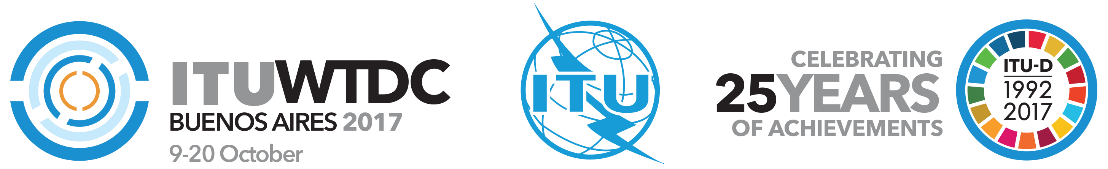 Консультативная группа по развитию электросвязи (КГРЭ)22-е собрание, Женева, 9−12 мая 2017 года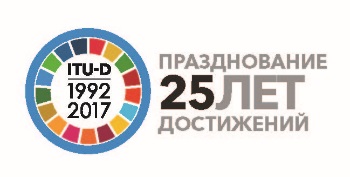 Документ TDAG17-22/24-R3 мая 2017 года Оригинал: английскийОтчет Генерального секретаряОтчет Генерального секретаряОтчет Генерального секретаряПРОЕКТ ЧЕТЫРЕХГОДИЧНОГО СКОЛЬЗЯЩЕГО ОПЕРАТИВНОГО ПЛАНА 
ГЕНЕРАЛЬНОГО СЕКРЕТАРИАТА НА 2018–2021 ГОДЫПРОЕКТ ЧЕТЫРЕХГОДИЧНОГО СКОЛЬЗЯЩЕГО ОПЕРАТИВНОГО ПЛАНА 
ГЕНЕРАЛЬНОГО СЕКРЕТАРИАТА НА 2018–2021 ГОДЫПРОЕКТ ЧЕТЫРЕХГОДИЧНОГО СКОЛЬЗЯЩЕГО ОПЕРАТИВНОГО ПЛАНА 
ГЕНЕРАЛЬНОГО СЕКРЕТАРИАТА НА 2018–2021 ГОДЫРезюмеВ настоящем документе представлен проект четырехгодичного скользящего Оперативного плана Генерального секретариата на период 2018−2021 годов.План публикуется в соответствии с п. 87A Статьи 5 Конвенции МСЭ, в котором предусматривается, что оперативный план деятельности, которую необходимо осуществить Генеральному секретариату, подготавливается ежегодно на четырехгодичной скользящей основе.Необходимые действияКГРЭ предлагается принять к сведению настоящий документ.____________Справочные материалыК/Ст. 5, п. 87A
Резолюция 71 (Пересм. Пусан, 2014 г.)
Резолюция 72 (Пересм. Пусан, 2014 г.)Межсекторальные задачиЦель 1: 
РостЦель 2: ОткрытостьЦель 3: УстойчивостьЦель 4: Инновации и партнерствоI.1:	Способствовать диалогу на международном уровне между заинтересованными сторонамиI.2:	Способствовать партнерским отношениям и сотрудничеству в среде электросвязи/ИКТI.3:	Способствовать определению и анализу возникающих тенденций в среде электросвязи/ИКТI.4:	Обеспечивать/содействовать признанию (значения) электросвязи/ИКТ как одного из основных факторов, содействующих социальному, экономическому и экологически устойчивому развитиюI.5:	Расширять доступ к электросвязи/ИКТ для лиц с ограниченными возможностями и особыми потребностямиСодействующая деятельностьСодействующая деятельностьСодействующая деятельностьСодействующая деятельностьСодействующая деятельностьE.1:	Обеспечить эффективное и действенное использование людских, финансовых и капитальных ресурсов, а также безопасную и защищенную рабочую обстановку, способствующую работеE.1:	Обеспечить эффективное и действенное использование людских, финансовых и капитальных ресурсов, а также безопасную и защищенную рабочую обстановку, способствующую работеE.1:	Обеспечить эффективное и действенное использование людских, финансовых и капитальных ресурсов, а также безопасную и защищенную рабочую обстановку, способствующую работеE.1:	Обеспечить эффективное и действенное использование людских, финансовых и капитальных ресурсов, а также безопасную и защищенную рабочую обстановку, способствующую работеE.1:	Обеспечить эффективное и действенное использование людских, финансовых и капитальных ресурсов, а также безопасную и защищенную рабочую обстановку, способствующую работеE.2:	Обеспечить инфраструктуры для проведения эффективных и доступных конференций, собраний, получения документации, публикаций и информацииE.2:	Обеспечить инфраструктуры для проведения эффективных и доступных конференций, собраний, получения документации, публикаций и информацииE.2:	Обеспечить инфраструктуры для проведения эффективных и доступных конференций, собраний, получения документации, публикаций и информацииE.2:	Обеспечить инфраструктуры для проведения эффективных и доступных конференций, собраний, получения документации, публикаций и информацииE.2:	Обеспечить инфраструктуры для проведения эффективных и доступных конференций, собраний, получения документации, публикаций и информацииE.3:	Обеспечить эффективные услуги протокола, связи и мобилизации ресурсов, касающиеся членов СоюзаE.3:	Обеспечить эффективные услуги протокола, связи и мобилизации ресурсов, касающиеся членов СоюзаE.3:	Обеспечить эффективные услуги протокола, связи и мобилизации ресурсов, касающиеся членов СоюзаE.3:	Обеспечить эффективные услуги протокола, связи и мобилизации ресурсов, касающиеся членов СоюзаE.3:	Обеспечить эффективные услуги протокола, связи и мобилизации ресурсов, касающиеся членов СоюзаE.4:	Обеспечить эффективное планирование, координацию и выполнение стратегического плана и оперативных планов СоюзаE.4:	Обеспечить эффективное планирование, координацию и выполнение стратегического плана и оперативных планов СоюзаE.4:	Обеспечить эффективное планирование, координацию и выполнение стратегического плана и оперативных планов СоюзаE.4:	Обеспечить эффективное планирование, координацию и выполнение стратегического плана и оперативных планов СоюзаE.4:	Обеспечить эффективное планирование, координацию и выполнение стратегического плана и оперативных планов СоюзаE.5:	Обеспечить эффективное и действенное управление организацией (внутреннее и внешнее)E.5:	Обеспечить эффективное и действенное управление организацией (внутреннее и внешнее)E.5:	Обеспечить эффективное и действенное управление организацией (внутреннее и внешнее)E.5:	Обеспечить эффективное и действенное управление организацией (внутреннее и внешнее)E.5:	Обеспечить эффективное и действенное управление организацией (внутреннее и внешнее)Содействующая деятельностьE.1: Обеспечить эффективное 
и действенное использование людских, финансовых и капитальных ресурсов, а также безопасную и защищенную рабочую обстановку, способствующую работеE.2: Обеспечить инфраструктуры для проведения эффективных и доступных конференций, собраний, получения документации, публикаций и информацииE.3: Обеспечить эффективные услуги протокола, связи и мобилизации ресурсов, касающиеся членов СоюзаE.4: Обеспечить эффективное плани-рование, координацию и выполнение стратегического плана 
и оперативных планов СоюзаE.5: Обеспечить эффективное 
и действенное управление организацией (внутреннее 
и внешнее)Вспомогательные услуги/процессыE.1: Обеспечить эффективное 
и действенное использование людских, финансовых и капитальных ресурсов, а также безопасную и защищенную рабочую обстановку, способствующую работеE.2: Обеспечить инфраструктуры для проведения эффективных и доступных конференций, собраний, получения документации, публикаций и информацииE.3: Обеспечить эффективные услуги протокола, связи и мобилизации ресурсов, касающиеся членов СоюзаE.4: Обеспечить эффективное плани-рование, координацию и выполнение стратегического плана 
и оперативных планов СоюзаE.5: Обеспечить эффективное 
и действенное управление организацией (внутреннее 
и внешнее)−	Управление СоюзомXXX−	Организация конференций, ассамблей, семинаров и семинаров-практикумов (включая письменный и устный перевод)X−	Услуги по публикацииX−	Услуги ИКТX−	Управление людскими ресурсамиX−	Управление финансовыми ресурсамиX−	Юридические услугиX−	Внутренний аудитXX−	Договоренности с Членами Союза и внешними заинтересованными сторонами (включая ООН)X−	Услуги связи (аудиовизуальные услуги, услуги по составлению пресс-релизов, социальные сети, управление веб-сайтами, укрепление имиджа, составление выступлений, Центр "Открытие ИКТ")X−	Услуги протоколаX−	Содействие работе руководящих органов (ПК, Совет, рабочие группы Совета)X−	Услуги по защите и обеспечению безопасностиX−	Производство и выдача электронных пропусковX−	Услуги по мобилизации ресурсовX−	Корпоративное стратегическое управление и планированиеXXЗадачиI.1: Способствовать диалогу на международном уровне между заинтересованными сторонамиI.2: Способствовать партнерским отношениям и сотрудничеству в среде электросвязи/ИКТI.3: Способствовать определению и анализу возникающих тенденций в среде электросвязи/ИКТI.4: Обеспечивать/содействовать признанию (значения) электросвязи/ИКТ как одного из основных факторов, содействующих социальному, экономическому и экологически устойчивому развитиюI.5: Расширять доступ к электросвязи/ИКТ для лиц с ограниченными возможностями и особыми потребностямиКонечные результатыI.1-1: Расширенное сотрудничество между соответствующими заинтересованными сторонами, направленное на повышение эффективности среды электросвязи/ИКТI.2-1: Больший синергический эффект от партнерских отношений в области электросвязи/ИКТI.3-1: Своевременные определение и анализ тенденций, возникающих в области электросвязи/ИКТ, и разработка новых областей деятельности, которые к ним относятсяI.4-1: Более широкое многостороннее и межправительственное признание электросвязи/ИКТ в качестве междисциплинарного содействующего фактора для всех трех основ устойчивого развития (экономический рост, социальная интеграция и экологическая устойчивость), как это определено в итоговом документе Конференции Организации Объединенных Наций по устойчивому развитию "Рио+20", и для содействия в выполнении миссии Организации Объединенных Наций в области мира, безопасности и прав человекаI.5-1: Повышение доступности оборудования, услуг и приложений электросвязи/ИКТ и усиление их соответствия принципам универсального дизайнаI.5-2: Расширение участия организаций лиц с ограниченными возможностями и особыми потребностями в работе СоюзаI.5-3: Повышение осознания, в том числе признания на многостороннем и межправительственном уровне, необходимости расширять доступ к электросвязи/ИКТ для лиц с ограниченными возможностями и особыми потребностямиНамеченные результаты деятельности–	Межсекторальные всемирные конференции, форумы, мероприятия и платформы для обсуждений на высоком уровне (такие, как Всемирная конференция по международной электросвязи (ВКМЭ), Всемирный форум по политике в области электросвязи/ИКТ (ВФПЭ), Всемирная встреча на высшем уровне по вопросам информационного общества (ВВУИО), Всемирный день электросвязи и информационного общества (ВДЭИО), ITU Telecom)–	Обмен знаниями, сотрудничество и партнерские отношения–	Меморандумы о взаимопонимании (МоВ)–	Межсекторальные инициативы и отчеты о возникающих тенденциях в области электросвязи/ИКТ, а также другие аналогичные инициативы (включая журнал "Новости МСЭ")–	Отчеты и другие входные документы для процессов, проходящих внутри ООН, а также многосторонних и межправительственных процессов–	Отчеты, руководящие указания и контрольные перечни по вопросам доступности электросвязи/ИКТ–	Мобилизация ресурсов и специальных технических знаний, например, способствуя расширению участия лиц с ограниченными возможностями и особыми потребностями в международных и региональных собраниях–	Дальнейшая разработка и реализация политики МСЭ по обеспечению доступности и связанных с ней планов–	Информационно-пропагандистские мероприятия как на уровне ООН, так и на региональном и национальном уровняхСледующие намеченные результаты деятельности для видов деятельности руководящих органов МСЭ способствуют реализации всех задач Союза:– Решения, Резолюции, Рекомендации и другие результаты Полномочной конференции;– Решения и Резолюции Совета, а также результаты, полученные рабочими группами Совета.Следующие намеченные результаты деятельности для видов деятельности руководящих органов МСЭ способствуют реализации всех задач Союза:– Решения, Резолюции, Рекомендации и другие результаты Полномочной конференции;– Решения и Резолюции Совета, а также результаты, полученные рабочими группами Совета.Следующие намеченные результаты деятельности для видов деятельности руководящих органов МСЭ способствуют реализации всех задач Союза:– Решения, Резолюции, Рекомендации и другие результаты Полномочной конференции;– Решения и Резолюции Совета, а также результаты, полученные рабочими группами Совета.Следующие намеченные результаты деятельности для видов деятельности руководящих органов МСЭ способствуют реализации всех задач Союза:– Решения, Резолюции, Рекомендации и другие результаты Полномочной конференции;– Решения и Резолюции Совета, а также результаты, полученные рабочими группами Совета.Следующие намеченные результаты деятельности для видов деятельности руководящих органов МСЭ способствуют реализации всех задач Союза:– Решения, Резолюции, Рекомендации и другие результаты Полномочной конференции;– Решения и Резолюции Совета, а также результаты, полученные рабочими группами Совета.Общие ресурсы Генерального секретариата% распределения,рассчитанный на основе проекта бюджета 
(в тыс. швейцарских франков)Ресурсы, распределенные на задачи Секторов*89%	78 717	*	Включает содействующую деятельность/
вспомогательные услуги и документацию.Ресурсы, распределенные на межсекторальные задачи**11%	9 572	**	Включает прямые затраты на межсекторальные намеченные результаты деятельности.Всего100%	88 289Запланированное распределение ресурсов по вспомогательным услугам*	Включая затраты на АСХИ (медицинское страхование после выхода в отставку) и на эксплуатацию зданий.Запланированное распределение ресурсов по вспомогательным услугам*	Включая затраты на АСХИ (медицинское страхование после выхода в отставку) и на эксплуатацию зданий.Запланированное распределение ресурсов по намеченным результатам деятельности*	Затраты на эти намеченные результаты деятельности распределены на все задачи Союза.Запланированное распределение ресурсов по намеченным результатам деятельности*	Затраты на эти намеченные результаты деятельности распределены на все задачи Союза.ОбластьОписание риска ВероятностьУровень воздействияСмягчение последствийОрганизацияОбщая охрана и безопасность персонала МСЭ, а также помещений и имущества организации во всем миреНизкаяВысокийОбеспечить достижение цели системы обеспечения безопасности в Организации Объединенных Наций:−	совершенствование физической инфраструктуры обеспечения безопасности в штаб-квартире; −	реализация ORMS (штаб-квартира и отделения на местах);−	защита помещений (защитная противоударная пленка на окнах);−	обсуждение со страной пребывания вопроса о заграждении пешеходных проходов.Отсутствие физической возможности использовать штаб-квартируНизкаяВысокий−	План обеспечения непрерывной деятельности МСЭ в целом, включая расширение средств дистанционного участия.Отсутствие физической возможности организации основных мероприятий на территории другого государства или в Женеве (например, страна, принимающая мероприятие, меняется в последний момент в связи с политической нестабильностью или кризисом, который оказывает сильное воздействие, таким как пандемия или соображения государственной безопасности)НизкаяВысокий−	План обеспечения непрерывной деятельности МСЭ в целом, включая расширение средств дистанционного участия.ИнфраструктураПрерывание услуг ИКТ НизкаяВысокий−	План обеспечения непрерывного функционирования ИКТ.Заинтересованные стороны/партнерыРешения руководящих органов, имеющие серьезные стратегические и финансовые последствия СреднийСредний−	Своевременное взаимодействие с членами МСЭ (как на уровне штаб-квартиры, так и при работе через региональные отделения).Людские ресурсыОтсутствие универсальности, оперативности и подготовленности работников для адаптации к меняющимся потребностямНизкаяВысокий−	Выполнение стратегического плана в области людских ресурсов, направленного на обеспечение профессиональной подготовки и профессионального роста, а также восполнение временной или явной неукомплектованности/временно или явно отсутствующих компетенций.ФинансыНеэффективное управление ресурсамиНизкаяСредний−	Внутренняя система/механизм контроля, заключение о внутреннем контролеФинансыНеуплата взносов членамиНизкаяСреднийФинансыСущественное снижение класса взносов Государств-ЧленовСредняяВысокий−	Своевременное взаимодействие с членами МСЭ (как на уровне штаб-квартиры, так и при работе через региональные отделения).ФинансыСущественное число случаев отказа от участияНизкаяВысокий−	Своевременное взаимодействие с членами МСЭ (как на уровне штаб-квартиры, так и при работе через региональные отделения).ФинансыСущественное уменьшение поступлений по линии возмещения затратНизкаяСредний−	Внедрение системы контроля и оценки.Конечный результатПоказатель (текущее значение – значение к 2020 г.)Средства измеренияE.1: Эффективное и действенное использование людских, финансовых и капитальных ресурсов, а также безопасная и защищенная рабочая обстановка, способствующая работеДоля женщин категории специалистов, которые остаются на каждом этапе процесса найма персонала (целевой показатель на 2020 г.: 33%, согласно Приложению 2 к Резолюции 48):2014 г.: P5 и выше: подача заявлений – 16%, предварительный отбор – 27%, включение в краткий список – 29% и отбор – 36%;2015 г.: P5 и выше: подача заявлений – 28%, предварительный отбор – 35%, включение в краткий список – 27% (кандидаты не отобраны);2016 г.: P5 и выше: подача заявлений – 20%, предварительный отбор – 25%, включение в краткий список – 28% и отбор – 63%.Данные HRMD.E.1: Эффективное и действенное использование людских, финансовых и капитальных ресурсов, а также безопасная и защищенная рабочая обстановка, способствующая работеКонтроль исполнения бюджета:2014, 2015 и 2016 гг.: отсутствие перерасхода; целевой показатель на 2020 г.: отсутствие перерасхода.Соответствие IPSAS (или ежегодный аудит счетов без оговорок): 2014, 2015 и 2016 гг.: выдача заключения по итогам внешнего аудита.Применение руководящих указаний для служб закупок и поездок:2014, 2015 и 2016 гг.: наличие руководящих указаний МСЭ и надлежащей практики ООН. Отчеты об аудите.Данные FRMD.E.1: Эффективное и действенное использование людских, финансовых и капитальных ресурсов, а также безопасная и защищенная рабочая обстановка, способствующая работеКоличество сообщений от заинтересованных сторон/клиентов о повреждениях или инцидентах, связанных с работой:2014 г.: <2%; 2015 г.: <2%; 2016 г.: <2%.База данных об инцидентах.E.1: Эффективное и действенное использование людских, финансовых и капитальных ресурсов, а также безопасная и защищенная рабочая обстановка, способствующая работеЧисло заинтересованных сторон/клиентов, которые при поездках в официальные командировки зарегистрировали свою поездку в системе ООН DSS TRIP:2014 г.: 1642 официальные командировки; 1427 записей в TRIP; 86,9-процентное соответствие;2015 г.: 1183 официальные командировки (10 месяцев); 1063 записи в TRIP; 89,8-процентное соответствие; 2016 г.: 1528 официальных командировок; 1381 запись в TRIP; 90,3-процентное соответствие; целевой показатель на 2020 г.: 100% зарегистрированных в системе TRIP и прошедших подготовку по безопасности и защите.База данных по подготовке в области безопасности и защиты для поездок в официальные командировки.Система ООН DSS TRIP и веб-сайт UNSIMIN.Конечный результатПоказатель (текущее значение – значение к 2020 г.)Средства измеренияE.2: Эффективные и доступные конференции, собрания, получение документации, публикаций и информацииУдовлетворенность пользователей мероприятиями:для ВАСЭ-16 был проведен обзор по следующим пунктам: качество помещений и средств для конференции (включая распределение мест в зале), любезность и профессионализм персонала МСЭ, занятого обслуживанием конференции; наличие документов; качество письменного перевода документов и устного перевода. На вопросник ответили около 144 делегатов (размер выборки примерно 20%). Удовлетворенность пользователей публикациями: 
около 90% пользователей, охваченных обследованием в конце 2015 года, оценили тематику публикаций МСЭ "полезной" или "очень полезной";Общее качество публикаций МСЭ (по результатам ежегодного обследования среди Членов МСЭ в 2016 г.):более 90% Членов, охваченных обследованием в конце 2016 года, оценили качество публикаций МСЭ как "хорошее" и "очень хорошее".Опросы об удовлетворенности пользователей.E.2: Эффективные и доступные конференции, собрания, получение документации, публикаций и информацииДоступность и функциональность услуг ИКТ: 2014 г.: 99% доступность всех услуг ИКТ; 
2015 г.: 99,86%; 
2016 г.: 99,65%;
целевой показатель на 2020 г.: обеспечить доступность >99%.Каталог услуг ИКТ.E.2: Эффективные и доступные конференции, собрания, получение документации, публикаций и информацииУдовлетворенность пользователей услугами ИКТ: общая удовлетворенность: 88% "отлично" и "хорошо"; 11% "удовлетворительно" и "неудовлетворительно"; 1% не определились;целевой показатель на 2020 г.: 5% рост удовлетворенности к 2020 г.Опрос об удовлетворенности пользователей.Конечный результатПоказатель (текущее значение – значение к 2020 г.)Средства измеренияE.3: Эффективные услуги протокола, связи и мобилизации ресурсов, касающиеся членов СоюзаУдовлетворенность членов МСЭ: Члены Секторов, Ассоциированные члены и Академические организации:2014 г.: 93% участвующих пользователей TIES удовлетворены/весьма удовлетворены;2015 г.: 95% респондентов удовлетворены/весьма удовлетворены;2016 г.: 95% респондентов удовлетворены/весьма удовлетворены;целевой показатель на 2020 г.: ежегодно сохранять удовлетворенность членов МСЭ на уровне >90%.Опрос членов МСЭE.3: Эффективные услуги протокола, связи и мобилизации ресурсов, касающиеся членов СоюзаЧисло членов МСЭ:2014 г.: 873 Члена Секторов, 166 Ассоциированных членов и 87 Академических организаций; всего 1126 членов;2015 г.: 881 Член Секторов, 173 Ассоциированных члена и 109 Академических организаций; всего 1163 члена;2016 г.: 856 Членов Секторов, 169 Ассоциированных членов и 132 Академических организации; всего 1157 членов;целевой показатель на 2020 г.: 15-процентный рост общего количества Членов; текущее состояние: увеличение на 3% в 2015 г. по сравнению с 2014 г.Данные SPM.E.3: Эффективные услуги протокола, связи и мобилизации ресурсов, касающиеся членов СоюзаКоличество сообщений в СМИ, касающихся МСЭ:2015 г.: 56,3% положительных/41,7% нейтральных/2% негативных.Участие в цифровых каналах в 2015 г.:онлайновые новости – 64%, записи в блогах – 20%, пресс-релизы – 15%, записи в Twitter – 0,1%.Инструмент мониторинга СМИ.Анализ бизнес-данных.E.3: Эффективные услуги протокола, связи и мобилизации ресурсов, касающиеся членов СоюзаОбщий объем доходов по категориям Членов Секторов, Ассоциированных членов и Академических организаций:2014 г.: 16,8 млн. шв. фр.;
2015 г.: 16,7 млн. шв. фр.;
2016 г.: 16,4 млн. шв. фр.Общий объем доходов Союза:2014 г.: 158,4 млн. шв. фр.;
2015 г.: 158,0 млн. шв. фр.;
2016 г.: 157,7 млн. шв. фр.Данные FMRD.Конечный результатПоказатель (текущее значение – значение к 2020 г.)Средства измеренияE.4: Эффективное планирование, координация и выполнение стратегического плана и оперативных планов СоюзаПроцент достигнутых или достигаемых в соответствии с планом целевых показателей/конечных результатов:к концу 2015 года в соответствии с планом намечено достичь около 58% измеряемых целевых показателей повестки дня "Соединим к 2020 году", к концу 2016 года − 64%.Отчет о выполнении Стратегического плана/данные SPM.Конечный результатПоказатель (текущее значение – значение к 2020 г.)Средства измеренияE.5: Эффективное и действенное управление организацией (внутреннее и внешнее)Уровень выполнения решений руководящих органов:процент Резолюций, принятых/измененных на ПК-14, по которым требуется представлять ежегодные отчеты Совету и по которым представлен ежегодный отчет:2015 г.: 97,0%; 2016 г.: 100% (целевой показатель на каждый год: 100%);совокупный процент Резолюций, по которым требуется представить отчет Совету как минимум один раз и по которым действительно представлен отчет:2015 г.: 55,0%; 2016 г.: 65% (целевой показатель к ПК-18: 100%). Данные SPM.E.5: Эффективное и действенное управление организацией (внутреннее и внешнее)Заключения и рекомендации по результатам внутреннего аудита:процент рекомендаций внутреннего аудита для руководства:в 2015 г.: выполняется – 47%; выполнено – 53%; выполнение задержано – 0%2016 г.: выполняется – 91%; выполнено – 0%; выполнение задержано – 0%.Данные внутреннего аудита.Конечный результатПоказатель конечного результата (текущее значение – значение к 2020 г.)Средства измеренияI.1-1: Расширенное сотрудничество между соответствующими заинтересованными сторонами, направленное на повышение эффективности среды электросвязи/ИКТКоличество представленных стран/заинтересованных сторон/уровень представленности (процесс ВВУИО/Telecom):количество стран на мероприятиях, связанных с ВВУИО: 2014 г.: 140; 2015 г.: 150; 2016 г.: 150; целевой показатель на 2020 г.: 160;количество стран на мероприятиях Telecom: 2014 г.: 111; 2015 г.: 128; 2016 г.: 128; целевой показатель на 2020 г.: 170;число участников на Форуме ВВУИО: 2014 г.: 1500; 2015 г.: 1800; 2016 г.: 1800; целевой показатель на 2020 г.: 5000;число участников на мероприятиях Telecom: 2014 г.: 3494; 2015 г.: 3971; 2016 г.: 8764; целевой показатель на 2020 г.: 8000;число участников высокого уровня на Форуме ВВУИО: 2014 г.: 75; 2015 г.: 100; 2016 г.: 85; целевой показатель на 2020 г.: 150;число участников высокого уровня на мероприятиях Telecom: 2014 г.: 237; 2015 г.: 221; 2016 г.: 338; целевой показатель на 2020 г.: 300.Данные ВВУИО, Telecom.I.1-1: Расширенное сотрудничество между соответствующими заинтересованными сторонами, направленное на повышение эффективности среды электросвязи/ИКТУровень показателя сотрудничества между соответствующими заинтересованными сторонами:количество организаций, представленных на выставке Telecom: 2014 г.: 169; 2015 г.: 239; 2016 г.: 250; целевой показатель на 2020 г.: 500.Данные Telecom.Намеченный результат деятельностиФинансовые ресурсы (в тыс. швейцарских франков)Финансовые ресурсы (в тыс. швейцарских франков)Финансовые ресурсы (в тыс. швейцарских франков)Финансовые ресурсы (в тыс. швейцарских франков)2018 г.2019 г.2020 г.2021 г.I.1-1: Межсекторальные всемирные конференции, форумы, мероприятия и платформы для обсуждений на высоком уровне (такие, как ВКМЭ, ВФПЭ, ВВУИО, ВДЭИО, ITU Telecom)2 4663 3122 3652 249Распределение затрат на Полномочную конференцию и виды деятельности Совета (ПК, Совет/РГС)147997379Всего для Задачи I.12 6123 4112 4382 328Конечный результатПоказатель конечного результата (текущее значение – значение к 2020 г.)Средства измеренияI.2-1: Больший синергический эффект от партнерских отношений в области электросвязи/ИКТПроцентная доля партнерств/соглашений о сотрудничестве или рабочих механизмов МСЭ:с администрациями: 2010–2014 гг.: 45,9%; 2015 г.: 51%;с межправительственными/региональными организациями: 2010–2014 гг.: 37,2%; 
2015 г.: 37,1%;с другими организациями: 2010–2014 гг.: 16,9%; 2015 г.: 11,4%.Межсекторальные данные.Намеченный результат деятельностиФинансовые ресурсы (в тыс. швейцарских франков)Финансовые ресурсы (в тыс. швейцарских франков)Финансовые ресурсы (в тыс. швейцарских франков)Финансовые ресурсы (в тыс. швейцарских франков)2018 г.2019 г.2020 г.2021 г.I.2-1: Обмен знаниями, сотрудничество и партнерские отношения2 2872 1072 8132 510I.2-2: Меморандумы о взаимопонимании (МоВ)145148144144Распределение затрат на Полномочную конференцию и виды деятельности Совета (ПК, Совет/РГС)145679193Всего для Задачи I.22 5772 3223 0492 748Конечный результатПоказатель конечного результата (текущее значение – значение к 2020 г.)Средства измеренияI.3-1: Своевременные определение и анализ тенденций, возникающих в области электросвязи/ИКТ, и разработка новых областей деятельности, которые к ним относятсяРезультаты работы оперативных групп МСЭ-Т начиная с 2010 года:3 новых Вопроса, 1 новая исследовательская комиссия, 1 новая рабочая группа, 49 направлений работы/43 утвержденных; другие результаты работы: 92.Вклады на мероприятия "Калейдоскоп":со времени проведения первого мероприятия представлено более 700 документов, более 250 докладов представлено и опубликовано. Более 20 докладов опубликовано в журнале IEEE Communications.Данные МСЭ.Намеченный результат деятельностиФинансовые ресурсы (в тыс. швейцарских франков)Финансовые ресурсы (в тыс. швейцарских франков)Финансовые ресурсы (в тыс. швейцарских франков)Финансовые ресурсы (в тыс. швейцарских франков)2018 г.2019 г.2020 г.2021 г.I.3-1: Межсекторальные инициативы и отчеты о возникающих тенденциях в области электросвязи/ИКТ, а также другие аналогичные инициативы (включая журнал "Новости МСЭ")2 5342 6582 7712 785Распределение затрат на Полномочную конференцию и виды деятельности Совета (ПК, Совет/РГС)151798598Всего для Задачи I.32 6852 7372 8562 883Конечный результатПоказатель конечного результата (текущее значение – значение к 2020 г.)Средства измеренияI.4-1: Более широкое многостороннее и межправительственное признание электросвязи/ИКТ в качестве междисциплинарного содействующего фактора для всех трех основ устойчивого развития (экономический рост, социальная интеграция и экологическая устойчивость), как это определено в итоговом документе Конференции Организации Объединенных Наций по устойчивому развитию "Рио+20", и для содействия в выполнении миссии Организации Объединенных Наций в области мира, безопасности и прав человекаУпоминание ИКТ и ИКТ в целях развития:i)	в резолюциях ЭКОСОС:2016 г.: важное упоминание: 25,0%; упоминание: 14,0%; отсутствие упоминания: 61,0%;2015 г.: важное упоминание: 14,3%; упоминание: 54,3%; отсутствие упоминания: 31,4%;2014 г.: важное упоминание: 28,9%, упоминание: 18,4%; отсутствие упоминания: 52,6%;ii)	в резолюциях ГА ООН (2015 г.):2016 г.: важное упоминание: 25%; упоминание: 32%; отсутствие упоминания: 42%;2015 г.: важное упоминание: 5%; упоминание: 23%; отсутствие упоминания: 72%;iii)	важные документы системы ООН (документы встреч на высшем уровне и др.) и доклады Генерального секретаря ООН:2015 г.: важное упоминание: 47%; упоминание: 53%.Данные SPM.Намеченный результат деятельностиФинансовые ресурсы (в тыс. швейцарских франков)Финансовые ресурсы (в тыс. швейцарских франков)Финансовые ресурсы (в тыс. швейцарских франков)Финансовые ресурсы (в тыс. швейцарских франков)2018 г.2019 г.2020 г.2021 г.I.4-1: Отчеты и другие входные документы для процессов, проходящих внутри ООН, а также многосторонних и межправительственных процессов1 2621 3861 3311 496Распределение затрат на Полномочную конференцию и виды деятельности Совета (ПК, Совет/РГС)75414153Всего для Задачи I.41 3371 4271 3721 549Конечный результатПоказатель конечного результата (текущее значение – значение к 2020 г.)Средства измеренияI.5-1: Повышение доступности оборудования, услуг и приложений электросвязи/ИКТ и усиление их соответствия принципам универсального дизайнаКоличество технических публикаций МСЭ-Т (Рекомендации, Добавления, технические документы и т. д.):−	содержащих важнейшие элементы доступности ИКТ:
2010–2014 гг.: 4; 2015 г.: 4; 2016 г.: н/д;−	улучшающих доступность или содержащих требования по доступности или встроенные функции доступности:
2010–2014 гг.: 30, 2015 г.: 10; 2016 г.: н/д.Ссылки в Рекомендациях МСЭ.I.5-2: Расширение участия организаций лиц с ограниченными возможностями и особыми потребностями в работе СоюзаКоличество организаций (членов и нечленов), выступающих в поддержку лиц с ограниченными возможностями, которые вносят вклад в работу МСЭ путем участия в видах деятельности (собраниях, представляя вклады в соответствующие публикации МСЭ и отклики на них, и т. д.): 2014 г.: 6; 2015 г.: 5;количество собраний с сурдопереводом: 2014 г.: 4; 2015 г.: 9; 2016 г.: 5количество собраний, сопровождаемых субтитрами: 2014 г.: 16; 2015: 11; 2016 г.: 7;число экспертов с ограниченными возможностями, профинансированных БСЭ: 
2014 г.: 7; 2015 г.: 9; 2016 г.: 14. БСЭ предоставляет 50 тыс. шв. фр. на обеспечение ввода субтитров, сурдоперевода и командировки экспертов.Данные МСЭ-Т.I.5-3: Повышение осознания, в том числе признания на многостороннем и межправительственном уровне, необходимости расширять доступ к электросвязи/ИКТ для лиц с ограниченными возможностями и особыми потребностямиКоличество стран, где имеется политика в области доступности:2015 г.: 40 из 98 обследованных стран заявили о наличии нормативно-правовой базы по обеспечению доступности ИКТ для лиц с ограниченными возможностями.Данные МСЭ-D (Обследование по вопросам регулирования).Намеченный результат деятельностиФинансовые ресурсы (в тыс. швейцарских франков)Финансовые ресурсы (в тыс. швейцарских франков)Финансовые ресурсы (в тыс. швейцарских франков)Финансовые ресурсы (в тыс. швейцарских франков)2018 г.2019 г.2020 г.2021 г.I.5-1: Отчеты, руководящие указания и контрольные перечни по вопросам доступности электросвязи/ИКТ378391398401I.5-2: Мобилизация ресурсов и специальных технических знаний, например, способствуя расширению участия лиц с ограниченными возможностями и особыми потребностями в международных и региональных собраниях72647374I.5-3: Дальнейшая разработка и реализация политики МСЭ по обеспечению доступности и связанных с ней планов42443739I.5-4: Информационно-пропагандистские мероприятия как на уровне ООН, так и на региональном и национальном уровнях45724672Распределение затрат на Полномочную конференцию и виды деятельности Совета (ПК, Совет/РГС)32171721Всего для Задачи I.5570588571606Межсекторальные задачи МСЭ на 2018 г.ВСЕГОГС/прямые затратыЗатраты, перераспре-деленные 
от ГСЗатраты, распреде-ленные БюроЦель 1: РостЦель 2: ОткрытостьЦель 3: УстойчивостьЦель 4: Инновации и партнерствоЦель 1Цель 2Цель 3Цель 4I.1: Межсекторальная задача2 6122272 35332Перераспределение15%15%15%55%3923923921 437I.2: Межсекторальная задача2 5775961 9782Перераспределение15%15%15%55%3873873871 417I.3: Межсекторальная задача2 6858301 8532Перераспределение10%10%10%70%2682682681 879I.4: Межсекторальная задача1 337671 2681Перераспределение0%50%50%0%06686680I.5: Межсекторальная задача57063335172Перераспределение0%100%0%0%057000ВСЕГО9 7811 0472 2851 7154 73310,7%23,4%17,5%48,4%Межсекторальные задачи МСЭ на 2018 г.ВСЕГОГС/прямые затратыЗатраты, перераспре-деленные 
от ГСЗатраты, распреде-ленные БюроЦель 1: РостЦель 2: ОткрытостьЦель 3: УстойчивостьЦель 4: Инновации и партнерствоЦель 1Цель 2Цель 3Цель 4I.1: Межсекторальная задача3 4115812 79732Перераспределение15%15%15%55%5125125121 876I.2: Межсекторальная задача2 3224851 8352Перераспределение15%15%15%55%3483483481 277I.3: Межсекторальная задача2 7377182 0172Перераспределение10%10%10%70%2742742741 916I.4: Межсекторальная задача1 427381 3881Перераспределение0%50%50%0%07147140I.5: Межсекторальная задача58850363174Перераспределение0%100%0%0%058800ВСЕГО10 4851 1342 4351 8475 06910,8%23,2%17,6%48,3%Вспомогательные затраты ГСR.1R.2R.3T.1T.2T.3T.4T.5D.1D.2D.3D.4D.5I.1I.2I.3I.4I.5ВсегоЦель 1Цель 2Цель 3Цель 4Документация1 7811 0733 43436588364899211 878981397848123164445455361313 8613 1228 6509721 117Административные11 5902 0374 0184 0931 8751 0341 3682862 7955 3002 8305 6981 63781265964744017147 29016 68621 4295 3773 798Вспомогательные услуги4 4627841 5471 5767223985271101 0762 0401 0902 1946303132542491696618 2056 4248 2502 0701 462Межсекторальные546112604197469453072532127082364031601 2051 046939647968 1861 8993 0131 1372 137Всего18 3794 0079 6036 2313 9481 5423 1026705 9629 0304 5539 1422 5502 4942 4032 2901 29234587 54228 13141 3429 5558 514